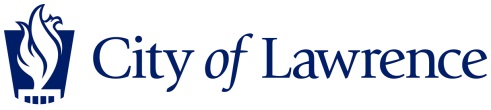 Bodywork Practitioner License Application                         PLEASE INCLUDE: 		 $75.00 Fee – New                                      	 $35.00 Fee – Currently licensed in another State $50.00 Fee – Renew  Copy of your government issued photo ID (new applicants)			 	  Certificate of liability insurance				  Education and Examination requirements (new applicants)  Fingerprint card (new applicants)	When your license is ready: (select one)			 	  Call me at the preferred phone number for pick up at City Hall				  Mail my license to my home/mailing addressI hereby agree to comply with the rules and regulations of the City of Lawrence concerning this license as outlined in Chapter 6, Article 20. I have read the contents of this application and all information and answers herein contained are complete and true. I authorize the City of Lawrence, its agents and employees to seek information and conduct an investigation into the truth of the statements set forth in the application and the qualifications of the applicant for the license, including authorization for the City to conduct a background check.___________________________	___________________________	_____________________APPLICANT’S NAME (Printed)	APPLICANT’S SIGNATURE		DATEChecklist for Bodywork Practitioner License ApplicationName: ____________________________☐ New - $75.00 ☐ Renewal - $50.00 ☐ Replacement ID - $15.00☐ Currently licensed in another State - $35.00☐ Completed application☐ Copy of your government issued photo ID ☐ Certificate of liability insurance☐ Fingerprint cardEducation and Examination Requirements Provided:Massage Therapists☐  Certified transcripts ☐ MBLex (Massage and Bodywork Licensing Exam), NCE (National Certification Examination) and/or “Board Certification” by NCBTMB. Structural Integrators☐ Certified transcripts from a Structural Integration school that is recognized by the International Association of Structural Integration. Other Bodyworker Practitioners☐  Manual Therapy (Trager, Feldenkrais, Mind-Body Centering, Polarity Therapy, and Ortho Bionomy) – transcripts or other documentation adequately showing completion of a minimum 500-hour nationally-recognized Manual Therapy training program.☐ Practitioner holding a health care license (CranioSacral Therapy, Lymph Drainage Therapy, and Visceral Manipulation) - transcripts or other documentation adequately showing completion of a minimum of 96 hours of continuing education in a specific Manual Therapy modality.☐ Reflexology – transcripts or other documentation adequately showing completion of 30 hours of Anatomy and Physiology, 5 hours of Business Ethics, 56 hours of in-person training, and successful passage of a National Board Certification examination.☐  Any person who practices Manual Therapy or any other non-massage Bodywork modality that is not listed herein – transcripts or other documentation adequately showing successful completion of 30 hours of Anatomy and Physiology, 5 hours of Business Ethics, and 56 hours of in-person training.Applicant InformationApplicant InformationApplicant InformationApplicant InformationApplicant InformationApplicant InformationApplicant InformationApplicant InformationApplicant InformationApplicant InformationApplicant InformationApplicant InformationApplicant InformationApplicant InformationApplicant InformationApplicant InformationApplicant InformationApplicant InformationApplicant InformationFirst Name: First Name: First Name: Middle Name:Middle Name:Middle Name:Middle Name:Last Name: Last Name: Last Name: Last Name: Alias/Nickname(s):Alias/Nickname(s):Alias/Nickname(s):Alias/Nickname(s):Alias/Nickname(s):Alias/Nickname(s):Alias/Nickname(s):Alias/Nickname(s):Home/MailingAddressStreet:Street:Street:Street:Street:Street:Street:City: City: City: City: City: State: State: State: State: State: Zip: Phone: Phone: Phone: Alternate/Business Phone:Alternate/Business Phone:Alternate/Business Phone:Alternate/Business Phone:Alternate/Business Phone:E-Mail Address:E-Mail Address:E-Mail Address:E-Mail Address:E-Mail Address:Social Security #:Social Security #:Social Security #:Social Security #:Social Security #:Social Security #:Driver’s License/Government issued ID #:Driver’s License/Government issued ID #:Driver’s License/Government issued ID #:Driver’s License/Government issued ID #:Driver’s License/Government issued ID #:Driver’s License/Government issued ID #:Driver’s License/Government issued ID #:Driver’s License/Government issued ID #:Driver’s License/Government issued ID #:DL/ID State:DL/ID State:DL/ID State:DL/ID State:Date of Birth:Date of Birth:Date of Birth:Date of Birth:Date of Birth:Date of Birth:List all employment held in the preceding 3 years, if applicable:List all employment held in the preceding 3 years, if applicable:List all employment held in the preceding 3 years, if applicable:List all employment held in the preceding 3 years, if applicable:List all employment held in the preceding 3 years, if applicable:List all employment held in the preceding 3 years, if applicable:List all employment held in the preceding 3 years, if applicable:List all employment held in the preceding 3 years, if applicable:List all employment held in the preceding 3 years, if applicable:List all employment held in the preceding 3 years, if applicable:List all employment held in the preceding 3 years, if applicable:List all employment held in the preceding 3 years, if applicable:List all employment held in the preceding 3 years, if applicable:List all employment held in the preceding 3 years, if applicable:List all employment held in the preceding 3 years, if applicable:List all employment held in the preceding 3 years, if applicable:List all employment held in the preceding 3 years, if applicable:List all employment held in the preceding 3 years, if applicable:List all employment held in the preceding 3 years, if applicable:Employer Name:Employer Name:Employer Address:Employer Address:Employer Address:Employer Address:Supervisor Name:Supervisor Name:Supervisor Name:Supervisor Name:Phone:Phone:Phone:Phone:Phone:From:       To:From:       To:From:       To:From:       To:Employer Name:Employer Name:Employer Address:Employer Address:Employer Address:Employer Address:Supervisor Name:      Supervisor Name:      Supervisor Name:      Supervisor Name:      Phone:Phone:Phone:Phone:Phone:From:       To:From:       To:From:       To:From:       To:Employer Name:Employer Name:Employer Address:Employer Address:Employer Address:Employer Address:Supervisor Name:Supervisor Name:Supervisor Name:Supervisor Name:Phone:Phone:Phone:Phone:Phone:From:       To:From:       To:From:       To:From:       To:List all jurisdictions in which you have been licensed to practice Bodywork in the preceding 3 years, if applicable:List all jurisdictions in which you have been licensed to practice Bodywork in the preceding 3 years, if applicable:List all jurisdictions in which you have been licensed to practice Bodywork in the preceding 3 years, if applicable:List all jurisdictions in which you have been licensed to practice Bodywork in the preceding 3 years, if applicable:List all jurisdictions in which you have been licensed to practice Bodywork in the preceding 3 years, if applicable:List all jurisdictions in which you have been licensed to practice Bodywork in the preceding 3 years, if applicable:List all jurisdictions in which you have been licensed to practice Bodywork in the preceding 3 years, if applicable:List all jurisdictions in which you have been licensed to practice Bodywork in the preceding 3 years, if applicable:List all jurisdictions in which you have been licensed to practice Bodywork in the preceding 3 years, if applicable:List all jurisdictions in which you have been licensed to practice Bodywork in the preceding 3 years, if applicable:List all jurisdictions in which you have been licensed to practice Bodywork in the preceding 3 years, if applicable:List all jurisdictions in which you have been licensed to practice Bodywork in the preceding 3 years, if applicable:List all jurisdictions in which you have been licensed to practice Bodywork in the preceding 3 years, if applicable:List all jurisdictions in which you have been licensed to practice Bodywork in the preceding 3 years, if applicable:List all jurisdictions in which you have been licensed to practice Bodywork in the preceding 3 years, if applicable:List all jurisdictions in which you have been licensed to practice Bodywork in the preceding 3 years, if applicable:List all jurisdictions in which you have been licensed to practice Bodywork in the preceding 3 years, if applicable:List all jurisdictions in which you have been licensed to practice Bodywork in the preceding 3 years, if applicable:List all jurisdictions in which you have been licensed to practice Bodywork in the preceding 3 years, if applicable:Jurisdiction:Jurisdiction:Jurisdiction:Jurisdiction:Jurisdiction:License #:License #:License #:License #:License #:License #:License #: From: From: From: From: From:To:To:Jurisdiction:Jurisdiction:Jurisdiction:Jurisdiction:Jurisdiction:License #:License #:License #:License #:License #:License #:License #: From: From: From: From: From:To:To:Jurisdiction:Jurisdiction:Jurisdiction:Jurisdiction:Jurisdiction:License #:License #:License #:License #:License #:License #:License #: From: From: From: From: From:To:To:LIST ALL EXPECTED LOCATIONS OF WORKLIST ALL EXPECTED LOCATIONS OF WORKLIST ALL EXPECTED LOCATIONS OF WORKLIST ALL EXPECTED LOCATIONS OF WORKLIST ALL EXPECTED LOCATIONS OF WORKLIST ALL EXPECTED LOCATIONS OF WORKLIST ALL EXPECTED LOCATIONS OF WORKLIST ALL EXPECTED LOCATIONS OF WORKLIST ALL EXPECTED LOCATIONS OF WORKLIST ALL EXPECTED LOCATIONS OF WORKLIST ALL EXPECTED LOCATIONS OF WORKLIST ALL EXPECTED LOCATIONS OF WORKLIST ALL EXPECTED LOCATIONS OF WORKLIST ALL EXPECTED LOCATIONS OF WORKLIST ALL EXPECTED LOCATIONS OF WORKLIST ALL EXPECTED LOCATIONS OF WORKLIST ALL EXPECTED LOCATIONS OF WORKLIST ALL EXPECTED LOCATIONS OF WORKLIST ALL EXPECTED LOCATIONS OF WORKName of Business (1): Name of Business (1): Name of Business (1): Name of Business (1): Owner:Owner:Owner:Owner:Owner:Owner:Owner: Landlord: Landlord: Landlord: Landlord: Landlord: Landlord: Landlord: Landlord:Business Address:Business Address:Business Address:Business Address:City:City:City:City:City:City:City:State:State:Zip:Zip:Zip:Zip:Zip:Zip:E-mail address: E-mail address: E-mail address: E-mail address: Employer Telephone: Employer Telephone: Employer Telephone: Employer Telephone: Employer Telephone: Employer Telephone: Employer Telephone: Type of Bodywork provided:Type of Bodywork provided:Type of Bodywork provided:Type of Bodywork provided:Type of Bodywork provided:Type of Bodywork provided:Type of Bodywork provided:Type of Bodywork provided:Name of Business (2): Name of Business (2): Name of Business (2): Name of Business (2): Owner:Owner:Owner:Owner:Owner:Owner:Owner: Landlord: Landlord: Landlord: Landlord: Landlord: Landlord: Landlord: Landlord:Business Address:Business Address:Business Address:Business Address:City:City:City:City:City:City:City:State:State:Zip:Zip:Zip:Zip:Zip:Zip:E-mail address: E-mail address: E-mail address: E-mail address: Employer Telephone: Employer Telephone: Employer Telephone: Employer Telephone: Employer Telephone: Employer Telephone: Employer Telephone: Type of Bodywork provided:Type of Bodywork provided:Type of Bodywork provided:Type of Bodywork provided:Type of Bodywork provided:Type of Bodywork provided:Type of Bodywork provided:Type of Bodywork provided:Name of Business (3): Name of Business (3): Name of Business (3): Name of Business (3):  Owner: Owner: Owner: Owner: Owner: Owner: Owner: Landlord: Landlord: Landlord: Landlord: Landlord: Landlord: Landlord: Landlord:Business Address:Business Address:Business Address:Business Address:City:City:City:City:City:City:City:State:State:State:Zip:Zip:Zip:Zip:Zip:E-mail address: E-mail address: E-mail address: E-mail address: Employer Telephone: Employer Telephone: Employer Telephone: Employer Telephone: Employer Telephone: Employer Telephone: Employer Telephone: Type of Bodywork provided:Type of Bodywork provided:Type of Bodywork provided:Type of Bodywork provided:Type of Bodywork provided:Type of Bodywork provided:Type of Bodywork provided:Type of Bodywork provided:Type(s) of Bodywork to be provided: 		 Massage Therapist						 Structural Integrator						 Other Bodywork Practitioner as defined in 6-2008(C)Type(s) of Bodywork to be provided: 		 Massage Therapist						 Structural Integrator						 Other Bodywork Practitioner as defined in 6-2008(C)Type(s) of Bodywork to be provided: 		 Massage Therapist						 Structural Integrator						 Other Bodywork Practitioner as defined in 6-2008(C)Type(s) of Bodywork to be provided: 		 Massage Therapist						 Structural Integrator						 Other Bodywork Practitioner as defined in 6-2008(C)Type(s) of Bodywork to be provided: 		 Massage Therapist						 Structural Integrator						 Other Bodywork Practitioner as defined in 6-2008(C)Type(s) of Bodywork to be provided: 		 Massage Therapist						 Structural Integrator						 Other Bodywork Practitioner as defined in 6-2008(C)Type(s) of Bodywork to be provided: 		 Massage Therapist						 Structural Integrator						 Other Bodywork Practitioner as defined in 6-2008(C)Type(s) of Bodywork to be provided: 		 Massage Therapist						 Structural Integrator						 Other Bodywork Practitioner as defined in 6-2008(C)Type(s) of Bodywork to be provided: 		 Massage Therapist						 Structural Integrator						 Other Bodywork Practitioner as defined in 6-2008(C)Type(s) of Bodywork to be provided: 		 Massage Therapist						 Structural Integrator						 Other Bodywork Practitioner as defined in 6-2008(C)Type(s) of Bodywork to be provided: 		 Massage Therapist						 Structural Integrator						 Other Bodywork Practitioner as defined in 6-2008(C)Type(s) of Bodywork to be provided: 		 Massage Therapist						 Structural Integrator						 Other Bodywork Practitioner as defined in 6-2008(C)Type(s) of Bodywork to be provided: 		 Massage Therapist						 Structural Integrator						 Other Bodywork Practitioner as defined in 6-2008(C)Type(s) of Bodywork to be provided: 		 Massage Therapist						 Structural Integrator						 Other Bodywork Practitioner as defined in 6-2008(C)Type(s) of Bodywork to be provided: 		 Massage Therapist						 Structural Integrator						 Other Bodywork Practitioner as defined in 6-2008(C)Type(s) of Bodywork to be provided: 		 Massage Therapist						 Structural Integrator						 Other Bodywork Practitioner as defined in 6-2008(C)Type(s) of Bodywork to be provided: 		 Massage Therapist						 Structural Integrator						 Other Bodywork Practitioner as defined in 6-2008(C)Type(s) of Bodywork to be provided: 		 Massage Therapist						 Structural Integrator						 Other Bodywork Practitioner as defined in 6-2008(C)Type(s) of Bodywork to be provided: 		 Massage Therapist						 Structural Integrator						 Other Bodywork Practitioner as defined in 6-2008(C)Have you had a Bodywork Practitioner License, or similar license or permit, denied, suspended, or revoked by the City or any other jurisdiction in the preceding 2 years? Have you had a Bodywork Practitioner License, or similar license or permit, denied, suspended, or revoked by the City or any other jurisdiction in the preceding 2 years? Have you had a Bodywork Practitioner License, or similar license or permit, denied, suspended, or revoked by the City or any other jurisdiction in the preceding 2 years? Have you had a Bodywork Practitioner License, or similar license or permit, denied, suspended, or revoked by the City or any other jurisdiction in the preceding 2 years? Have you had a Bodywork Practitioner License, or similar license or permit, denied, suspended, or revoked by the City or any other jurisdiction in the preceding 2 years? Have you had a Bodywork Practitioner License, or similar license or permit, denied, suspended, or revoked by the City or any other jurisdiction in the preceding 2 years? Have you had a Bodywork Practitioner License, or similar license or permit, denied, suspended, or revoked by the City or any other jurisdiction in the preceding 2 years? Have you had a Bodywork Practitioner License, or similar license or permit, denied, suspended, or revoked by the City or any other jurisdiction in the preceding 2 years? Have you had a Bodywork Practitioner License, or similar license or permit, denied, suspended, or revoked by the City or any other jurisdiction in the preceding 2 years? Have you had a Bodywork Practitioner License, or similar license or permit, denied, suspended, or revoked by the City or any other jurisdiction in the preceding 2 years? Have you had a Bodywork Practitioner License, or similar license or permit, denied, suspended, or revoked by the City or any other jurisdiction in the preceding 2 years? Have you had a Bodywork Practitioner License, or similar license or permit, denied, suspended, or revoked by the City or any other jurisdiction in the preceding 2 years? Have you had a Bodywork Practitioner License, or similar license or permit, denied, suspended, or revoked by the City or any other jurisdiction in the preceding 2 years? Have you had a Bodywork Practitioner License, or similar license or permit, denied, suspended, or revoked by the City or any other jurisdiction in the preceding 2 years? Have you had a Bodywork Practitioner License, or similar license or permit, denied, suspended, or revoked by the City or any other jurisdiction in the preceding 2 years? Have you had a Bodywork Practitioner License, or similar license or permit, denied, suspended, or revoked by the City or any other jurisdiction in the preceding 2 years?  Yes    No   Yes    No   Yes    No  Do you have an outstanding arrest warrant in this or any other jurisdiction?  Do you have an outstanding arrest warrant in this or any other jurisdiction?  Do you have an outstanding arrest warrant in this or any other jurisdiction?  Do you have an outstanding arrest warrant in this or any other jurisdiction?  Do you have an outstanding arrest warrant in this or any other jurisdiction?  Do you have an outstanding arrest warrant in this or any other jurisdiction?  Do you have an outstanding arrest warrant in this or any other jurisdiction?  Do you have an outstanding arrest warrant in this or any other jurisdiction?  Do you have an outstanding arrest warrant in this or any other jurisdiction?  Do you have an outstanding arrest warrant in this or any other jurisdiction?  Do you have an outstanding arrest warrant in this or any other jurisdiction?  Do you have an outstanding arrest warrant in this or any other jurisdiction?  Do you have an outstanding arrest warrant in this or any other jurisdiction?  Do you have an outstanding arrest warrant in this or any other jurisdiction?  Do you have an outstanding arrest warrant in this or any other jurisdiction?  Do you have an outstanding arrest warrant in this or any other jurisdiction?   Yes    No   Yes    No   Yes    No  Have you ever been convicted, under the laws of the State of Kansas, or any other jurisdiction, of any crime, excluding minor traffic infractions and parking violations?  Have you ever been convicted, under the laws of the State of Kansas, or any other jurisdiction, of any crime, excluding minor traffic infractions and parking violations?  Have you ever been convicted, under the laws of the State of Kansas, or any other jurisdiction, of any crime, excluding minor traffic infractions and parking violations?  Have you ever been convicted, under the laws of the State of Kansas, or any other jurisdiction, of any crime, excluding minor traffic infractions and parking violations?  Have you ever been convicted, under the laws of the State of Kansas, or any other jurisdiction, of any crime, excluding minor traffic infractions and parking violations?  Have you ever been convicted, under the laws of the State of Kansas, or any other jurisdiction, of any crime, excluding minor traffic infractions and parking violations?  Have you ever been convicted, under the laws of the State of Kansas, or any other jurisdiction, of any crime, excluding minor traffic infractions and parking violations?  Have you ever been convicted, under the laws of the State of Kansas, or any other jurisdiction, of any crime, excluding minor traffic infractions and parking violations?  Have you ever been convicted, under the laws of the State of Kansas, or any other jurisdiction, of any crime, excluding minor traffic infractions and parking violations?  Have you ever been convicted, under the laws of the State of Kansas, or any other jurisdiction, of any crime, excluding minor traffic infractions and parking violations?  Have you ever been convicted, under the laws of the State of Kansas, or any other jurisdiction, of any crime, excluding minor traffic infractions and parking violations?  Have you ever been convicted, under the laws of the State of Kansas, or any other jurisdiction, of any crime, excluding minor traffic infractions and parking violations?  Have you ever been convicted, under the laws of the State of Kansas, or any other jurisdiction, of any crime, excluding minor traffic infractions and parking violations?  Have you ever been convicted, under the laws of the State of Kansas, or any other jurisdiction, of any crime, excluding minor traffic infractions and parking violations?  Have you ever been convicted, under the laws of the State of Kansas, or any other jurisdiction, of any crime, excluding minor traffic infractions and parking violations?  Have you ever been convicted, under the laws of the State of Kansas, or any other jurisdiction, of any crime, excluding minor traffic infractions and parking violations?   Yes    No   Yes    No   Yes    No  Have you ever been convicted, under the laws of the State of Kansas, or any other jurisdiction, of a sexually-related felony or misdemeanor?  Have you ever been convicted, under the laws of the State of Kansas, or any other jurisdiction, of a sexually-related felony or misdemeanor?  Have you ever been convicted, under the laws of the State of Kansas, or any other jurisdiction, of a sexually-related felony or misdemeanor?  Have you ever been convicted, under the laws of the State of Kansas, or any other jurisdiction, of a sexually-related felony or misdemeanor?  Have you ever been convicted, under the laws of the State of Kansas, or any other jurisdiction, of a sexually-related felony or misdemeanor?  Have you ever been convicted, under the laws of the State of Kansas, or any other jurisdiction, of a sexually-related felony or misdemeanor?  Have you ever been convicted, under the laws of the State of Kansas, or any other jurisdiction, of a sexually-related felony or misdemeanor?  Have you ever been convicted, under the laws of the State of Kansas, or any other jurisdiction, of a sexually-related felony or misdemeanor?  Have you ever been convicted, under the laws of the State of Kansas, or any other jurisdiction, of a sexually-related felony or misdemeanor?  Have you ever been convicted, under the laws of the State of Kansas, or any other jurisdiction, of a sexually-related felony or misdemeanor?  Have you ever been convicted, under the laws of the State of Kansas, or any other jurisdiction, of a sexually-related felony or misdemeanor?  Have you ever been convicted, under the laws of the State of Kansas, or any other jurisdiction, of a sexually-related felony or misdemeanor?  Have you ever been convicted, under the laws of the State of Kansas, or any other jurisdiction, of a sexually-related felony or misdemeanor?  Have you ever been convicted, under the laws of the State of Kansas, or any other jurisdiction, of a sexually-related felony or misdemeanor?  Have you ever been convicted, under the laws of the State of Kansas, or any other jurisdiction, of a sexually-related felony or misdemeanor?  Have you ever been convicted, under the laws of the State of Kansas, or any other jurisdiction, of a sexually-related felony or misdemeanor?   Yes    No   Yes    No   Yes    No  Have you been convicted of any of the following violations in the preceding 3 years?	A person felony:                                     	 Yes  No	A person misdemeanor:                           	 Yes  No		Any violation of Chapter VI, Article 20: 	 Yes  NoHave you been convicted of any of the following violations in the preceding 3 years?	A person felony:                                     	 Yes  No	A person misdemeanor:                           	 Yes  No		Any violation of Chapter VI, Article 20: 	 Yes  NoHave you been convicted of any of the following violations in the preceding 3 years?	A person felony:                                     	 Yes  No	A person misdemeanor:                           	 Yes  No		Any violation of Chapter VI, Article 20: 	 Yes  NoHave you been convicted of any of the following violations in the preceding 3 years?	A person felony:                                     	 Yes  No	A person misdemeanor:                           	 Yes  No		Any violation of Chapter VI, Article 20: 	 Yes  NoHave you been convicted of any of the following violations in the preceding 3 years?	A person felony:                                     	 Yes  No	A person misdemeanor:                           	 Yes  No		Any violation of Chapter VI, Article 20: 	 Yes  NoHave you been convicted of any of the following violations in the preceding 3 years?	A person felony:                                     	 Yes  No	A person misdemeanor:                           	 Yes  No		Any violation of Chapter VI, Article 20: 	 Yes  NoHave you been convicted of any of the following violations in the preceding 3 years?	A person felony:                                     	 Yes  No	A person misdemeanor:                           	 Yes  No		Any violation of Chapter VI, Article 20: 	 Yes  NoHave you been convicted of any of the following violations in the preceding 3 years?	A person felony:                                     	 Yes  No	A person misdemeanor:                           	 Yes  No		Any violation of Chapter VI, Article 20: 	 Yes  NoHave you been convicted of any of the following violations in the preceding 3 years?	A person felony:                                     	 Yes  No	A person misdemeanor:                           	 Yes  No		Any violation of Chapter VI, Article 20: 	 Yes  NoHave you been convicted of any of the following violations in the preceding 3 years?	A person felony:                                     	 Yes  No	A person misdemeanor:                           	 Yes  No		Any violation of Chapter VI, Article 20: 	 Yes  NoHave you been convicted of any of the following violations in the preceding 3 years?	A person felony:                                     	 Yes  No	A person misdemeanor:                           	 Yes  No		Any violation of Chapter VI, Article 20: 	 Yes  NoHave you been convicted of any of the following violations in the preceding 3 years?	A person felony:                                     	 Yes  No	A person misdemeanor:                           	 Yes  No		Any violation of Chapter VI, Article 20: 	 Yes  NoHave you been convicted of any of the following violations in the preceding 3 years?	A person felony:                                     	 Yes  No	A person misdemeanor:                           	 Yes  No		Any violation of Chapter VI, Article 20: 	 Yes  NoHave you been convicted of any of the following violations in the preceding 3 years?	A person felony:                                     	 Yes  No	A person misdemeanor:                           	 Yes  No		Any violation of Chapter VI, Article 20: 	 Yes  NoHave you been convicted of any of the following violations in the preceding 3 years?	A person felony:                                     	 Yes  No	A person misdemeanor:                           	 Yes  No		Any violation of Chapter VI, Article 20: 	 Yes  NoHave you been convicted of any of the following violations in the preceding 3 years?	A person felony:                                     	 Yes  No	A person misdemeanor:                           	 Yes  No		Any violation of Chapter VI, Article 20: 	 Yes  NoHave you been convicted of any of the following violations in the preceding 3 years?	A person felony:                                     	 Yes  No	A person misdemeanor:                           	 Yes  No		Any violation of Chapter VI, Article 20: 	 Yes  NoHave you been convicted of any of the following violations in the preceding 3 years?	A person felony:                                     	 Yes  No	A person misdemeanor:                           	 Yes  No		Any violation of Chapter VI, Article 20: 	 Yes  NoHave you been convicted of any of the following violations in the preceding 3 years?	A person felony:                                     	 Yes  No	A person misdemeanor:                           	 Yes  No		Any violation of Chapter VI, Article 20: 	 Yes  No